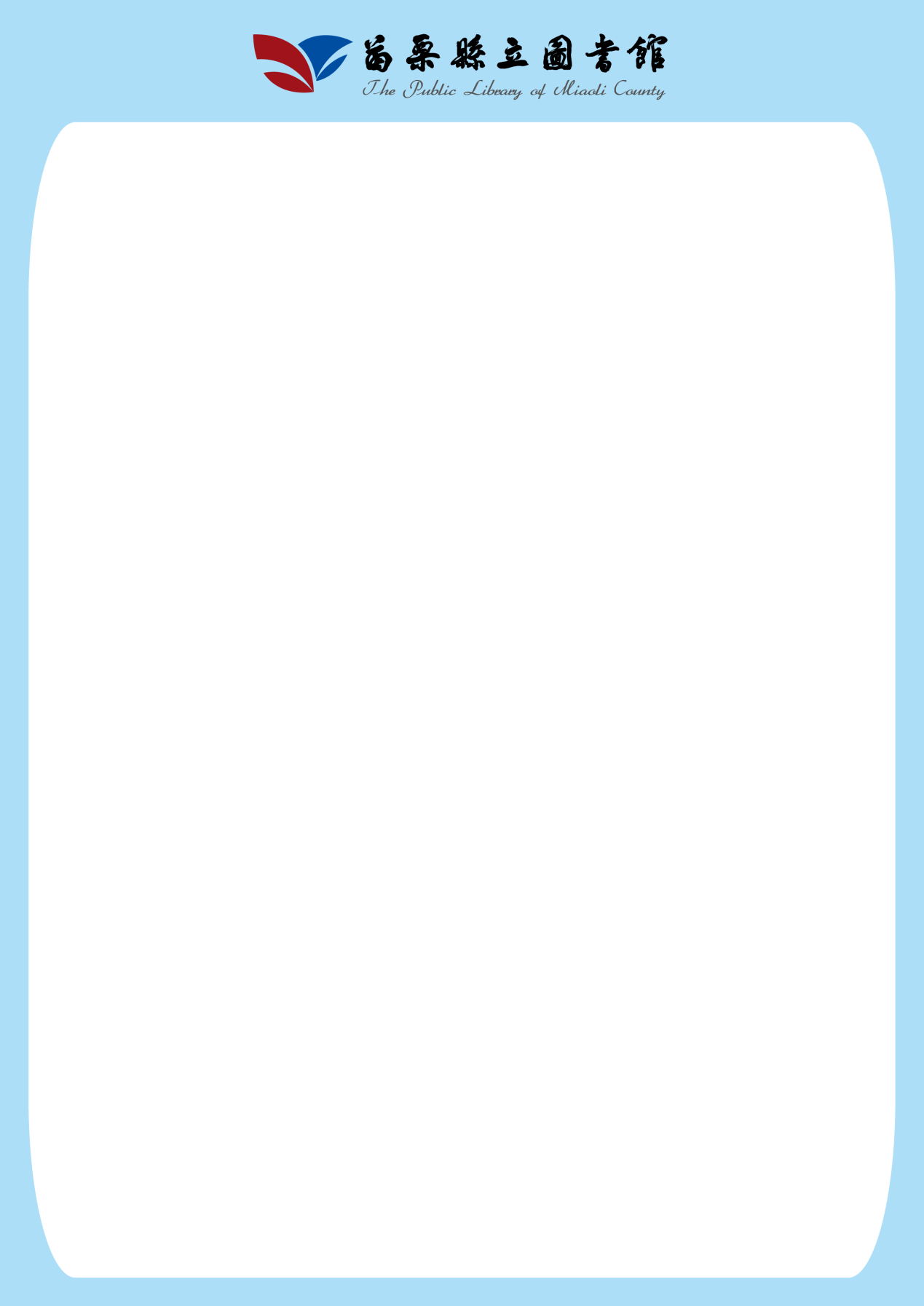 【公告】苗栗縣立圖書館於10月9-10日(星期五至星期六)雙十節及補假閉館二日。10月11日（星期日）照常開館，休館期間欲還書之民眾請將圖書逕投本館還書箱即可，該期間不計逾期天數。          苗栗縣立圖書館  提醒您